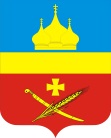 РоссияРостовская область Егорлыкский районАдминистрация Егорлыкского сельского поселенияПОСТАНОВЛЕНИЕ «26»   декабрь  2022 года                         №334                                   ст. ЕгорлыкскаяО внесении изменений в  постановление  Администрации Егорлыкского сельскогопоселения  от 29.12.2018г. № 283  «Об утверждении муниципальной программы Егорлыкского сельского поселения «Обеспечение общественного порядка  ипротиводействие преступности на 2019 – 2030 годы»	В соответствии со статьей 179 Бюджетного Кодекса Российской Федерации, постановлением Администрации Егорлыкского сельского поселения от 13.09.2013 № 275 «Об утверждении Порядка разработки, реализации и оценки эффективности муниципальных программ Егорлыкского сельского поселения», решения Собрания депутатов Егорлыкского сельского поселения от 13.12.2022г. № 43 «О внесении изменений в решение Собрания депутатов Егорлыкского сельского поселения от 27.12.2021г. № 14 «О бюджете Егорлыкского сельского поселения Егорлыкского района на 2022 год и на плановый период 2023 и 2024 годов», руководствуясь Уставом муниципального образования «Егорлыкское сельское поселение»	ПОСТАНОВЛЯЮ:	1. Внести изменения в  постановление Администрации Егорлыкского сельского поселения  от 29.12.2018г. № 283 «Об утверждении муниципальной программы Егорлыкского сельского поселения «Обеспечение общественного порядка  и противодействие преступности на 2019 – 2030 годы» согласно приложению: № 1.	2. Контроль за выполнением настоящего постановления оставляю за собой.	3. Постановление вступает в силу со дня его подписания.Глава АдминистрацииЕгорлыкского сельского поселения _________________ И.И. ГулайПостановление вносит: главный специалист по ПБ,защите от ЧС и кадровой работе             Приложениек постановлению АдминистрацииЕгорлыкского сельского поселенияот  26.12.2022 г. №  334Изменения, вносимые в приложение № 1 постановления Администрации Егорлыкского сельского поселения от 31.12.2019г. № 610  «Об утверждении муниципальной программы Егорлыкского сельского поселения «Обеспечение общественного порядка и противодействие преступности на 2019 – 2030 годы»1. В разделе «Паспорт муниципальной программы Егорлыкского сельского поселения «Обеспечение общественного порядка и противодействие преступности на 2019 – 2030 годы» подраздел «Ресурсное обеспечение Муниципальной программы Егорлыкского сельского поселения» изложить в следующей редакции:2. В разделе «Паспорт подпрограммы 1. «Противодействие коррупции в Егорлыкском сельском поселении» муниципальной программы Егорлыкского сельского поселения «Обеспечение общественного порядка и противодействие преступности» подраздел «Объемы бюджетных ассигнований подпрограммы» изложить в следующей редакции:3. В разделе «Паспорт подпрограммы 2. «Профилактика экстремизма и терроризма в Егорлыкском сельском поселении» муниципальной программы Егорлыкского сельского поселения «Обеспечение общественного порядка и противодействие преступности» подраздел «Объемы бюджетных ассигнований подпрограммы» изложить в следующей редакции:4. В разделе «Паспорт подпрограммы 3. «Комплексные меры в организации общественного порядка, обеспечение безопасности граждан и противодействия злоупотреблению наркотиками и их незаконному обороту» муниципальной программы Егорлыкского сельского поселения «Обеспечение общественного порядка и противодействие преступности» подраздел «Объемы бюджетных ассигнований подпрограммы» изложить в следующей редакции:5. В разделе «Паспорт подпрограммы 4. «Безопасный город» муниципальной программы Егорлыкского сельского поселения «Обеспечение общественного порядка и противодействие преступности» подраздел «Объемы бюджетных ассигнований подпрограммы» изложить в следующей редакции:6. Приложение №3 к муниципальной программе «Обеспечение общественного порядка и противодействие преступности на 2019 – 2030 годы» изложить в редакции согласно таблице № 1.7. Приложение № 4 к муниципальной программе «Обеспечение общественного порядка и противодействие преступности на 2019 – 2030 годы»  изложить в редакции согласно таблице № 2.Ресурсное обеспечение муниципальной программы -Общий объем финансирования муниципальной программы составляет –   754,6   тыс. рублей, в том числе по годам:2019 год – 20,5  тыс. рублей;2020 год – 0,0  тыс. рублей;2021 год – 127,9  тыс. рублей;2022 год – 147,0  тыс. рублей;2023 год –  155,3   тыс. рублей;2024 год – 161,7  тыс. рублей;          2025 год – 23,9  тыс. рублей;2026 год – 23,9  тыс. рублей;2027 год – 23,9  тыс. рублей;2028 год – 23,9  тыс. рублей;2029 год – 23,9  тыс. рублей;2030 год – 23,9  тыс. рублей.Объем средств местного бюджета составляет   754,6   тыс. рублей, в том числе по годам:2019 год – 20,5  тыс. рублей;2020 год – 0,0  тыс. рублей;2021 год – 127,9  тыс. рублей;2022 год – 147,0  тыс. рублей;2023 год –  155,3   тыс. рублей;2024 год – 161,7  тыс. рублей;          2025 год – 23,9  тыс. рублей;2026 год – 23,9  тыс. рублей;2027 год – 23,9  тыс. рублей;2028 год – 23,9  тыс. рублей;2029 год – 23,9  тыс. рублей;2030 год – 23,9  тыс. рублей.Объем средств областного бюджета составляет  0,0   тыс. рублей, в том числе:2019 год – 0,0  тыс. рублей;2020 год – 0,0 тыс. рублей;2021 год – 0,0 тыс. рублей;2022 год – 0,0 тыс. рублей;2023 год – 0,0 тыс. рублей;2024 год – 0,0 тыс. рублей;          2025 год – 0,0 тыс. рублей;2026 год – 0,0 тыс. рублей;2027 год – 0,0 тыс. рублей;2028 год – 0,0 тыс. рублей;2029 год – 0,0 тыс. рублей;2030 год – 0,0 тыс. рублей.Объемы бюджетных ассигнований подпрограммы–Общий объем финансирования по подпрограмме «Противодействие коррупции в Егорлыкском сельском поселении» объем финансирования составляет с 2019 по 2030 годы составляет   220,7   тыс. рублей, в том числе:в 2019 году – 16,0 тыс. рублей;в 2020 году – 0,0 тыс. рублей;в 2021 году – 17,6  тыс. рублей;в 2022 году – 23,5 тыс. рублей;в 2023 году – 25,4 тыс. рублей;в 2024 году – 26,6 тыс. рублей;в 2025 году – 18,6 тыс. рублей;в 2026 году – 18,6 тыс. рублей;в 2027 году – 18,6 тыс. рублей;в 2028 году – 18,6 тыс. рублей;в 2029 году – 18,6 тыс. рублей;          в 2030 году – 18,6 тыс. рублей;                   средства бюджета Егорлыкского сельского поселения -  220,7   тыс. рублей, в том числе:в 2019 году – 16,0 тыс. рублей;в 2020 году – 0,0 тыс. рублей;в 2021 году – 17,6  тыс. рублей;в 2022 году – 23,5 тыс. рублей;в 2023 году – 25,4 тыс. рублей;в 2024 году – 26,6 тыс. рублей;в 2025 году – 18,6 тыс. рублей;в 2026 году – 18,6 тыс. рублей;в 2027 году – 18,6 тыс. рублей;в 2028 году – 18,6 тыс. рублей;в 2029 году – 18,6 тыс. рублей;          в 2030 году – 18,6 тыс. рублей;         Объем средств областного бюджета составляет  0,0   тыс. рублей, в том числе:2019 год – 0,0  тыс. рублей;2020 год – 0,0 тыс. рублей;2021 год – 0,0 тыс. рублей;2022 год – 0,0 тыс. рублей;2023 год – 0,0 тыс. рублей;2024 год – 0,0 тыс. рублей;          2025 год – 0,0 тыс. рублей;2026 год – 0,0 тыс. рублей;2027 год – 0,0 тыс. рублей;2028 год – 0,0 тыс. рублей;2029 год – 0,0 тыс. рублей;          2030 год – 0,0 тыс. рублей.      Объемы бюджетных ассигнований подпрограммы–По подпрограмме «Профилактика экстремизма и терроризма в Егорлыкском сельском поселении» с 2019 по 2030 годы объем финансирования составляет 
54,5   тыс. рублей, в том числе:в 2019 году – 4,5 тыс. рублей;в 2020 году – 0,0 тыс. рублей;в 2021 году – 4,7 тыс. рублей;в 2022 году – 3,5 тыс. рублей;в 2023 году – 4,9 тыс. рублей;в 2024 году – 5,1 тыс. рублей;в 2025 году – 5,3 тыс. рублей;в 2026 году – 5,3 тыс. рублей;в 2027 году – 5,3 тыс. рублей;в 2028 году – 5,3 тыс. рублей;в 2029 году – 5,3 тыс. рублей;          в 2030 году – 5,3 тыс. рублей;          средства бюджета Егорлыкского сельского поселения — 54,5   тыс. рублей, в том числе:в 2019 году – 4,5 тыс. рублей;в 2020 году – 0,0 тыс. рублей;в 2021 году – 4,7 тыс. рублей;в 2022 году – 3,5 тыс. рублей;в 2023 году – 4,9 тыс. рублей;в 2024 году – 5,1 тыс. рублей;в 2025 году – 5,3 тыс. рублей;в 2026 году – 5,3 тыс. рублей;в 2027 году – 5,3 тыс. рублей;в 2028 году – 5,3 тыс. рублей;в 2029 году – 5,3 тыс. рублей;          в 2030 году – 5,3 тыс. рублей;Объем средств областного бюджета составляет  0,0   тыс. рублей, в том числе:2019 год – 0,0  тыс. рублей;2020 год – 0,0 тыс. рублей;2021 год – 0,0 тыс. рублей;2022 год – 0,0 тыс. рублей;2023 год – 0,0 тыс. рублей;2024 год – 0,0 тыс. рублей;          2025 год – 0,0 тыс. рублей;2026 год – 0,0 тыс. рублей;2027 год – 0,0 тыс. рублей;2028 год – 0,0 тыс. рублей;2029 год – 0,0 тыс. рублей;          2030 год – 0,0 тыс. рублей.Объемы бюджетных ассигнований подпрограммы–Общий объем финансирования по подпрограмме «Комплексные меры в организации общественного порядка, обеспечение безопасности граждан и противодействия злоупотреблению наркотиками и их незаконному обороту» с 2019 по 2030 годы составляет 
0,0 тыс. рублей, в том числе:в 2019 году – 0,0 тыс. рублей;в 2020 году – 0,0 тыс. рублей;в 2021 году – 0,0 тыс. рублей;в 2022 году – 0,0 тыс. рублей;в 2023 году – 0,0 тыс. рублей;в 2024 году – 0,0 тыс. рублей;в 2025 году – 0,0 тыс. рублей;в 2026 году – 0,0 тыс. рублей;в 2027 году – 0,0 тыс. рублей;в 2028 году – 0,0 тыс. рублей;в 2029 году – 0,0 тыс. рублей;          в 2030 году – 0,0 тыс. рублей;           средства бюджета Егорлыкского сельского поселения — 0,0 тыс. рублей, в том числе:в 2019 году – 0,0 тыс. рублей;в 2020 году – 0,0 тыс. рублей;в 2021 году – 0,0 тыс. рублей;в 2022 году – 0,0 тыс. рублей;в 2023 году – 0,0 тыс. рублей;в 2024 году – 0,0 тыс. рублей;в 2025 году – 0,0 тыс. рублей;в 2026 году – 0,0 тыс. рублей;в 2027 году – 0,0 тыс. рублей;в 2028 году – 0,0 тыс. рублей;в 2029 году – 0,0 тыс. рублей;          в 2030 году – 0,0 тыс. рублей;         Объем средств областного бюджета составляет  0,0   тыс. рублей, в том числе:2019 год – 0,0  тыс. рублей;2020 год – 0,0 тыс. рублей;2021 год – 0,0 тыс. рублей;2022 год – 0,0 тыс. рублей;2023 год – 0,0 тыс. рублей;2024 год – 0,0 тыс. рублей;          2025 год – 0,0 тыс. рублей;2026 год – 0,0 тыс. рублей;2027 год – 0,0 тыс. рублей;2028 год – 0,0 тыс. рублей;2029 год – 0,0 тыс. рублей;2030 год – 0,0 тыс. рублей.Объемы бюджетных ассигнований подпрограммы–Общий объем финансирования по подпрограмме «Безопасный город» с 2019 по 2030 годы составляет 
479,4   тыс. рублей, в том числе:в 2019 году – 0,0 тыс. рублей;в 2020 году – 0,0 тыс. рублей;в 2021 году – 104,4 тыс. рублей;в 2022 году – 120,0 тыс. рублей;в 2023 году – 125,0 тыс. рублей;в 2024 году – 130,0 тыс. рублей;в 2025 году – 0,0 тыс. рублей;в 2026 году – 0,0 тыс. рублей;в 2027 году – 0,0 тыс. рублей;в 2028 году – 0,0 тыс. рублей;в 2029 году – 0,0 тыс. рублей;          в 2030 году – 0,0 тыс. рублей;                   средства бюджета Егорлыкского сельского поселения — 479,4   тыс. рублей, в том числе:в 2019 году – 0,0 тыс. рублей;в 2020 году – 0,0 тыс. рублей;в 2021 году – 104,4 тыс. рублей;в 2022 году – 120,0 тыс. рублей;в 2023 году – 125,0 тыс. рублей;в 2024 году – 130,0 тыс. рублей;в 2025 году – 0,0 тыс. рублей;в 2026 году – 0,0 тыс. рублей;в 2027 году – 0,0 тыс. рублей;в 2028 году – 0,0 тыс. рублей;в 2029 году – 0,0 тыс. рублей;          в 2030 году – 0,0 тыс. рублей;         объем средств областного бюджета составляет  0,0   тыс. рублей, в том числе:2019 год – 0,0  тыс. рублей;2020 год – 0,0 тыс. рублей;2021 год – 0,0 тыс. рублей;2022 год – 0,0 тыс. рублей;2023 год – 0,0 тыс. рублей;2024 год – 0,0 тыс. рублей;2025 год – 0,0 тыс. рублей;2026 год – 0,0 тыс. рублей;2027 год – 0,0 тыс. рублей;2028 год – 0,0 тыс. рублей;2029 год – 0,0 тыс. рублей;          2030 год – 0,0 тыс. рублей.